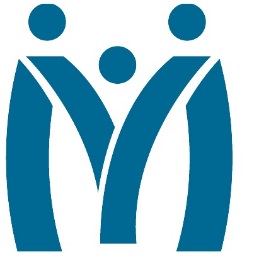 Metropolitan Human Services District 
Board of Directors Meeting
September 24, 2021 | 12:30pmJoin Zoom Meetinghttps://us06web.zoom.us/j/83044208541?pwd=SVdWYW5oKzl4NkhrOWI2L0ZxYUxOQT09Meeting ID: 830 4420 8541; Passcode: 092421One tap mobile: +13017158592,,83044208541#,,,,*092421# US (Washington DC)+13126266799,,83044208541#,,,,*092421# US (Chicago)MHSD fulfills its statutory role as the planning body for the behavioral health, addiction and intellectual/developmental disability services for the residents of Orleans, Plaquemines and St. Bernard Parishes by ensuring that eligible residents in these parishes have access to person centered and recovery focused supports designed to optimize their role in the community.Call to OrderAttendanceApproval of the June 25, 2021 MinutesMonitoring ReportsMonthly DashboardFiscal ReportFY 20 Final ReportFY 21 Analysis as of August 31, 2020July ReportsRisk Management AuditEnds 4th Quarter ReportMedia 4th Quarter ReportAugust ReportsAnnual Inspection of Architectural Plans, Physical Space and Intake Procedure to Confirm Compliance with Best PracticesReport on Communication with Executive DirectorReport Contract & Commitments over $300k, RFPs and Contract Review ProcessReport on IncidentsSeptember ReportsQuarterly Report on Media CoverageDecision Information FY 21 Budget ApprovalLouisiana Legislative Auditor Annual Questionnaire/ Board Resolution to Accept QuestionnaireExecutive Director EvaluationExecutive Director Authorization RenewalOfficer Elections/Board TrainingConsent Agenda Self-evaluation: Board Performance ReviewAdjournAgenda